О внесении изменений в Административный регламент Администрации Слойковского сельского поселения Дорогобужского района Смоленской области от 22.05.2013 №25 «Осуществление муниципального контроля в области использования и охраны особо охраняемых природных территорий местного значения» Слойковского сельского поселения Дорогобужского района Смоленской области В соответствии с Земельным Кодексом Российской Федерации, Федеральным законом от 06.10.2003 №131-ФЗ «Об общих принципах организации местного самоуправления в Российской Федерации», Федеральным законом от 28.12.2008 № 294-ФЗ «О защите прав юридических лиц и индивидуальных предпринимателей при осуществлении государственного контроля (надзора) и муниципального контроля», Федеральным законом от 27 июля 2010 года № 210-ФЗ «Об организации предоставления государственных и муниципальных услуг»,   Уставом Слойковского сельского поселения Дорогобужского района Смоленской области, рассмотрев протест прокурора Дорогобужского района Смоленской области, а также в целях противодействия коррупции: Администрация Слойковского сельского поселения Дорогобужского района Смоленской области п о с т а н о в л я е т:1.Внести следующие изменения в Административный регламент Администрации Слойковского сельского поселения Дорогобужского района Смоленской области «Осуществление муниципального контроля в области использования и охраны, особо охраняемых природных территорий местного значения» Слойковского сельского поселения Дорогобужского района Смоленской области от 22.05.2013 №25  следующие изменения: в пункте 1.3. части 1 слова Глава Администрации Слойковского сельского поселения заменить словами Глава муниципального образования Слойковское сельское поселение:   	в п. 2.1. части 2  слова Глава Администрации заменить словами Глава  муниципального образования Слойковское сельское поселение;п. 7.1. части 7 изложить в новой редакции: «Акт проверки оформляется непосредственно после ее завершения в двух экземплярах, один из которых с копиями приложений вручается руководителю, иному должностному лицу или уполномоченному представителю юридического лица, индивидуальному предпринимателю, его уполномоченному представителю под расписку об ознакомлении либо об отказе в ознакомлении с актом проверки.   В случае,  отсутствия руководителя, иного должностного лица или уполномоченного представителя юридического лица, индивидуального предпринимателя, его уполномоченного представителя, а также в случае отказа проверяемого лица дать расписку об ознакомлении либо об отказе в ознакомлении с актом проверки, передает акт проверки специалисту, ответственному за делопроизводство, для направления заказным почтовым отправлением с уведомлением о вручении,  которое приобщается к экземпляру акта проверки, хранящемуся в деле органа государственного контроля (надзора) или органа муниципального контроля. При наличии согласия проверяемого лица на осуществление взаимодействия в электронной форме в рамках государственного контроля (надзора) или  муниципального контроля акт проверки может быть направлен в форме электронного документа, подписанного усиленной квалифицированной электронной подписью лица, составившего данный акт, руководителю, иному должностному лицу или уполномоченному представителю юридического лица, индивидуальному предпринимателю, его уполномоченному представителю. При этом акт, направленный в форме электронного документа, подписанного усиленной квалифицированной электронной подписью лица, составившего данный акт, проверяемому лицу способом, обеспечивающим подтверждение получения указанного документа, считается полученным проверяемым лицом»;п. 7.3. части 7. исключить;в п. 8.1. части 8 слова Главой Администрации  Слойковского сельского поселения заменить словами Главой муниципального образования Слойковское сельское поселение.   2. Разместить настоящее постановление в сети Интернет на официальном сайте муниципального образования  «Дорогобужский район» Смоленской области.3. Настоящее постановление вступает в силу  после его официального опубликования в «информационном вестнике Слойковского сельского поселения».3. Контроль за исполнением настоящего постановления оставляю за собой.Глава  муниципального образованияСлойковское  сельское поселениеДорогобужского района Смоленской области		                       Л.П. Павликов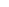 УТВЕРЖДЕН                                           постановлением Администрации                                     Слойковского сельского поселения                                  Дорогобужского  района                           Смоленской областиот 22 мая 2013г. № 25АДМИНИСТРАТИВНЫЙ РЕГЛАМЕНТ                                                                        по осуществлению муниципального  контроля в области использования и охраны особо охраняемых природных территорий местного значения»(в редакции постановлений от 16.03.2016 №16)1. Общие положения1.1. Административный регламент по осуществлению муниципального  контроля в области использования и охраны особо охраняемых природных территорий местного значения (далее – Административный регламент) разработан в целях повышения качества и эффективности проверок использования и охраны  особо охраняемых природных территорий местного значения.
        1.2. Настоящий Административный регламент применяется в отношении юридических лиц и индивидуальных предпринимателей в части, не противоречащей Административному регламенту проведения проверок юридических лиц и индивидуальных предпринимателей при осуществлении муниципального контроля,  а также физических лиц, собственников, владельцев, арендаторов особо охраняемых природных территорий местного значения.  
        1.3. Муниципальную функцию по осуществлению муниципального  контроля  исполняет Глава муниципального образования Слойковское сельское поселение.                                                   1.4. Настоящий Административный регламент разработан в соответствии Земельным Кодексом Российской Федерации, Федеральным законом от 06.10.2003 №131-ФЗ «Об общих принципах организации местного самоуправления в Российской Федерации», Федеральным законом от 28.12.2008 № 294-ФЗ «О защите прав юридических лиц и индивидуальных предпринимателей при осуществлении государственного контроля (надзора) и муниципального контроля», Уставом Слойковского сельского поселения.
        1.5. Результатом исполнения функции является выявление признаков нарушения или установление отсутствия таких признаков в области использования и охраны особо охраняемых природных территорий местного значения.
        1.6. При осуществлении функции муниципального  контроля  должностные лицо взаимодействует  с:                                                                                                                                                      1)  Управлением агенства кадастра объектов недвижимости  по Смоленской  области (Управление Роснедвижимости по Смоленской области);
2) природоохранными, правоохранительными и другими территориальными органами исполнительной власти Дорогобужского района, осуществляющими деятельность на территории  Дорогобужского муниципального района;
3) предприятиями, учреждениями, организациями и общественными объединениями, а также гражданами.
      1.7. Функция муниципального  контроля осуществляется в отношении физических лиц, организаций, независимо от их организационно-правовой формы и формы собственности, индивидуальных предпринимателей, являющихся собственниками, землепользователями, землевладельцами и арендаторами земельных участков, расположенных на территории муниципального образования Слойковского сельского поселения  (далее – субъекты земельных отношений).
Объектом муниципального  контроля являются особо охраняемые природные территорий местного значения.2. Порядок информирования о муниципальной услуге2.1. Уполномоченное должностное лицо – Глава муниципального образования Слойковское сельское поселение,  располагается в здании Администрации Слойковского сельского поселения, расположенном по адресу: 215721, Смоленская область, Дорогобужский район, д.Слойково, ул.Центральная, д.17     Режим работы: понедельник- пятница  c 08.30 до 17.30 часов, перерыв с 13.00 до 14.00 часов. Выходные дни - суббота, воскресенье, праздничные дни.Телефон: 8 (48144) 6 -67- 16. Адрес электронной почты: Е-mail: slojkovo@mail.ru.       2.2. Информирование о правилах исполнения муниципальной услуги осуществляется в виде индивидуального и публичного информирования.
      Публичное информирование включает в себя размещение информации о правилах исполнения муниципальной функции на информационных стендах в здании Администрации и  на официальном сайте  муниципального образования «Дорогобужский район» в сети Интернет.      Блок-схема порядка проведения проверок согласно приложению № 1 к настоящему административному регламенту;
      Индивидуальное информирование осуществляется в устной и письменной форме.
Индивидуальное информирование в устной форме осуществляется на личном приеме и по телефону.
      Индивидуальное информирование на личном приеме не может превышать 20 минут, а индивидуальное информирование по телефону не может превышать 10 минут.
      Индивидуальное информирование в письменной форме осуществляется посредством направления письменного ответа на обращение, посредством почтового отправления, а также по электронной почте.
      2.3. Срок исполнения муниципальной услуги не может превышать 30 дней со дня регистрации обращения.
Срок проведения проверок не может превышать 20 рабочих дней.
      2.4. Основаниями для отказа в исполнении муниципальной услуги являются обращения или заявления, не позволяющие установить лицо, обратившееся в Администрацию, а также обращения и заявления, не содержащие информации о фактах нарушения использования особо охраняемых природных территорий местного значения.      2.5. Прием граждан осуществляется в  Администрации Слойковского сельского поселения.
Для ожидания и приема граждан, заполнения необходимых для исполнения муниципальной услуги документов отводятся места, оборудованные стульями, столами (стойками) для возможности оформления документов.
      2.6.  Исполнение муниципальной услуги осуществляется на безвозмездной основе3. Последовательность административных действий при исполнении муниципальной услуги.      3.1. Исполнение муниципальной услуги включает в себя следующие административные процедуры:
1) уведомление о проведении проверки;
2) подготовка к проведению проверки;
3) проведение проверки;
4) составление акта проверки;
5) контроль за устранением выявленных нарушений законодательства.
     3.2. Исполнение муниципальной услуги осуществляется в соответствии с законодательством РФ4. Уведомление о проведении проверок4.1. Основанием для проведения проверок является поступившие от органов государственной власти, организаций и граждан документы и иные доказательства, свидетельствующие о наличии признаков нарушений использования особо охраняемых природных территорий местного значения.
        4.2. Основанием для проведения мероприятий по муниципальному  контролю является Распоряжение Администрации Слойковского сельского поселения Дорогобужского района Смоленской области. 5. Подготовка к проведению проверки5.1. Не позднее, чем в течение трех рабочих дней до начала проведения проверки,   должностное лицо направляет уведомление с копией Распоряжения о  проведении проверки использования особо охраняемых природных территорий местного значения, в котором указывается необходимость присутствия представителя юридического лица, индивидуального предпринимателя, физического лица при проведении проверки, с указанием даты и времени. Уведомление направляется по почте с уведомлением или по факсу, либо другим доступным способом. В исключительных случаях физическому лицу уведомление может не направляться.
       5.2. Результатами исполнения административной процедуры является уведомление юридических лиц, индивидуальных предпринимателей, физических лиц   о проведении проверки. 6. Проведение проверки     6.1. Проверки осуществляются при участии собственника, землевладельца, землепользователя или арендатора проверяемого  участка. 
В случае отсутствия при проведении проверки собственника, землевладельца, землепользователя, арендатора  участка либо их уполномоченного представителя об этом делается соответствующая запись в Акте проведения проверки.
     6.2. Обследование особо охраняемой природной территории местного значения осуществляется путём выезда должностного лица в срок, установленный Распоряжением о проведении проверки.
     6.3. Должностное лицо, осуществляющие проверку:     
1) вручает под роспись копию Распоряжения о проведении проверки собственнику, землевладельцу, землепользователю, арендатору  участка либо их уполномоченному представителю одновременно с предъявлением служебных удостоверений; 
2) по требованию подлежащих проверке лиц предоставляет информацию о своих полномочиях, а также текст настоящего административного регламента;
3) по просьбе руководителя, иного должностного лица или уполномоченного представителя юридического лица, индивидуального предпринимателя, физического лица, его уполномоченного представителя знакомят с административными регламентами проведения мероприятий по контролю и порядком их проведения на объектах, используемых юридическим лицом, индивидуальным предпринимателем, физическим лицом при осуществлении деятельности.
     6.4. Осуществление муниципального  контроля направлено на: 
1) соблюдение физическими и юридическими лицами установленного режима использования  участков в соответствии с их целевым назначением (видом разрешенного использования);
2) недопущение самовольного занятия  участков или самовольного строительства;
3) своевременное и качественное выполнение мероприятий по улучшению земель;
4) предотвращение и ликвидацию захламлений, загрязнений и других процессов, вызывающих деградацию земель и приведение  участков в пригодное для использование состояние;
5) выполнение требований по предотвращению уничтожения, самовольного снятия и перемещения плодородного слоя почвы;
6) соблюдение порядка использования и охраны земель особо охраняемых территорий;
7) использование  участков в процессе производства работ по благоустройству территорий;
8) выполнение иных требований по использованию и охране земель установленных муниципальными правовыми актами.
     6.5. Результатом исполнения административной процедуры является завершение проверки и внесение записи в журнал учета проверок соблюдения земельного законодательства.
      6.6. Ответственным за выполнение указанных действий является уполномоченное должностное лицо, осуществляющие проверку.
     6.7. Максимальный срок исполнения процедуры – 10 рабочих дней. 7. Составление акта проверки7.1. По результатам проверки уполномоченное должностное лицо Администрации, осуществлявшее   проверку, оформляет  акт проверки соблюдения использования и охраны особо охраняемых природных территорий местного значения. Акт проверки оформляется непосредственно после ее завершения в двух экземплярах, один из которых с копиями приложений вручается руководителю, иному должностному лицу или уполномоченному представителю юридического лица, индивидуальному предпринимателю, его уполномоченному представителю под расписку об ознакомлении либо об отказе в ознакомлении с актом проверки.   В случае,  отсутствия руководителя, иного должностного лица или уполномоченного представителя юридического лица, индивидуального предпринимателя, его уполномоченного представителя, а также в случае отказа проверяемого лица дать расписку об ознакомлении либо об отказе в ознакомлении с актом проверки, передает акт проверки специалисту, ответственному за делопроизводство, для направления заказным почтовым отправлением с уведомлением о вручении,  которое приобщается к экземпляру акта проверки, хранящемуся в деле органа государственного контроля (надзора) или органа муниципального контроля. При наличии согласия проверяемого лица на осуществление взаимодействия в электронной форме в рамках государственного контроля (надзора) или  муниципального контроля акт проверки может быть направлен в форме электронного документа, подписанного усиленной квалифицированной электронной подписью лица, составившего данный акт, руководителю, иному должностному лицу или уполномоченному представителю юридического лица, индивидуальному предпринимателю, его уполномоченному представителю. При этом акт, направленный в форме электронного документа, подписанного усиленной квалифицированной электронной подписью лица, составившего данный акт, проверяемому лицу способом, обеспечивающим подтверждение получения указанного документа, считается полученным проверяемым лицом       7.2. К акту проверки прилагаются предписания об устранении выявленных нарушений и иные связанные с результатами проверки документы или их копии.
8.Порядок и формы контроля за исполнением муниципальной функции       8.1. Контроль за исполнением муниципальной услуги осуществляется Главой муниципального образования Слойковское сельское поселение.
       8.2. Периодичность проведения проверок носит плановый характер (и вне-плановый характер по конкретному обращению заявителей). 
9. Порядок обжалования действий (бездействия) должностного лица Администрации, а также принимаемого им решения при исполнении муниципальной функции       9.1. Обжалование действий (бездействия) и решений должностного лица, осуществляемых (принятых) в ходе выполнения Административного регламента, производится в соответствии с действующим законодательством Российской Федерации.
      9.2. Заявитель в своей жалобе в обязательном порядке указывает:
1) фамилию, имя, отчество (последнее - при наличии) для гражданина, наименование организации для юридического лица;
2) почтовый адрес, по которому должен быть направлен ответ;
3) изложение сути жалобы;
4) подпись и дату. 
     9.3. В случае необходимости, в подтверждение своих доводов заявитель прилагает к письменной жалобе документы и материалы либо их копии.
     9.4. Администрация Слойковского сельского поселения:
1) обеспечивает объективное, всестороннее и своевременное рассмотрение обращения, в случае необходимости - с участием заявителя, направившего жалобу;
2) вправе запрашивать необходимые для рассмотрения жалобы документы и материалы в государственных органах, других органах местного самоуправления и у иных должностных лиц, за исключением судов, органов дознания и органов предварительного следствия;
3) по результатам рассмотрения жалобы принимает меры, направленные на восстановление или защиту нарушенных прав, свобод и законных интересов заявителя, дает письменный ответ по существу поставленных в жалобе вопросов.Приложение № 1 к Административному регламентуБлок-схемаАдминистративного регламента Администрации Слойковского сельского поселения по  осуществлению муниципального  контроля в области использования и охраны особо охраняемых природных территорий местного значения»  (при проведении плановых проверок)Блок-схемаАдминистративного регламента Администрации Слойковского сельского поселения по  осуществлению муниципального  контроля в области использования и охраны особо охраняемых природных территорий местного значения» (при проведении внеплановых проверок)АДМИНИСТРАЦИЯ СЛОЙКОВСКОГО СЕЛЬСКОГО ПОСЕЛЕНИЯДОРОГОБУЖСКОГО РАЙОНА СМОЛЕНСКОЙ ОБЛАСТИ                                              П О С Т А Н О В Л Е Н И Е                    от 16 марта 2016г.   № 16                                                    